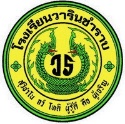 แบบบันทึกการคัดกรองนักเรียนเป็นรายบุคคล
โรงเรียนวารนชำราบ
(จากข้อมูลนักเรียนเป็นรายบุคคล แบบประเมินตนเอง (SDQ) และอื่นๆ)ชื่อ ............................................................. นามสกุล ........................................................ เลขประตัว .............................................. 
ชั้น ม. ................. / ................... เลขที่ ....................... วันที่บันทึกข้อมูล ........................... /............................... /..........................
ครูผู้บันทึก ...........................................................................................................................................................................................1. ความสามารถด้านการเรียนปกติ		 เสี่ยง		 มีปัญหา[   ]	ผลการเรียนเฉลี่ย 1.00 – 2.00			[   ]	ผลการเรียนเฉลี่ยต่ำกว่า 1.50
[   ]	มาโรงเรียนสาย 3 ครั้ง/สัปดาห์			[   ]	อ่านหนังสือไม่ออก
[   ]	ติด 0 , ร , มส 1 – 2 วิชาใน 1 ภาคเรียน		[   ]	ติด 0 , ร , มส , มผ 3 วิชาขึ้นไป
[   ]	อ่านหนังไม่คล่อง					[   ]	ไม่ส่งงานหลายวิชา
[   ]	ไม่เข้าเรียนหลายครั้งโดยไม่เหตุจำเป็น			[   ]	เขียนหนังสือไม่ถูกต้องสะกดคำผิด 
  								แม้แต่คำง่ายๆ
[   ]	อื่นๆระบุ................................................		[   ]	อื่นๆระบุ.......................................ด้านความสามรถอื่นๆมีระบุ …………………………………………………………………………………………………………………ไม่มี (ไม่ชัดเจนในความสามารถด้านอื่น นอกจากด้านการเรียน) 2.ด้านสุขภาพปกติ		 เสี่ยง		 มีปัญหา[   ]	น้ำหนักผิดปกติและไม่สัมพันธ์				[   ]	น้ำหนักผิดปกติและไม่สัมพันธ์
 	กับส่วนสูงหรืออายุเล็กน้อย				            ส่วนสูงหรืออายุมากชัดเจน
[   ]	สุขภาพร่างกายไม่แข็งแรง				[   ]	มีความพิการทางร่างกาย
[   ]	มีโรคประจำตัวที่ส่งผลกระทบ				[   ]	ป่วยเป็นโรคร้ายแรง / เรื้อรัง
 	ต่อการเรียนหรือเจ็บป่วยบ่อย			
[   ]	มีปัญหาด้านสายตา /สั้น /เอี้ยง			[   ]	มีปัญหาในการมองเห็น
 	(ไม่มีแว่นตาใส่)					
[   ]	มีปัญหาในการได้ยินไม่ชัดเจน				[   ]	มีความบกพร่องทางการได้ยินมาก 
[   ]	ผลการเรียนเฉลี่ย 1.00 – 2.00			[   ]	ผลการเรียนเฉลี่ยต่ำกว่า 1.50
[   ]	มาโรงเรียนสาย 3 ครั้ง/สัปดาห์			[   ]	อ่านหนังสือไม่ออก
[   ]	ติด 0 , ร , มส 1 – 2 วิชาใน 1 ภาคเรียน		[   ]	ติด 0 , ร , มส , มผ 3 วิชาขึ้นไป
[   ]	อ่านหนังไม่คล่อง					[   ]	ไม่ส่งงานหลายวิชา
[   ]	ไม่เข้าเรียนหลายครั้งโดยไม่เหตุจำเป็น			[   ]	เขียนหนังสือไม่ถูกต้องสะกดคำผิด 
[   ]	ออทิสติค						[   ]	บกพร่องในการพูด
[   ]	อื่นๆระบุ................................................			[   ]	อื่นๆระบุ.......................................3. ด้านสุขภาพจิตและพฤติกรรม (SDQ)1)	ด้านอารมณ์			ปกติ		 เสี่ยง		 มีปัญหา
	2)	ด้านความพฤติกรรม /เกเร		ปกติ		 เสี่ยง		 มีปัญหา
	3)	ด้านพฤติกรรมอยู่ไม่นิ่ง/สมาธิสั้น	ปกติ		 เสี่ยง		 มีปัญหา
	4)	ด้านความสัมพันธ์กับเพื่อน		ปกติ		 เสี่ยง		 มีปัญหาสรุป ข้อมูลแบบประเมิน SDQ ( จากคะแนนรวม 4 ด้าน ) นักเรียนอยู่ในกลุ่มปกติ		 เสี่ยง		 มีปัญหา4.ด้านครอบครัว4.1 ด้านเศรษฐกิจปกติ		 เสี่ยง		 มีปัญหา[   ]	รายได้ครอบครัวต่อเดือน				[   ]	ยังไม่ได้ชำระค่าธรรมเนียมการเรียน
 	ต่ำกว่า 10,000 บาท				            1 ภาคเรียนขึ้นไป
[   ]	บิดาหรือมารดาตกงาน				[   ]	มีภาระหนี้สินจำนวนมาก
[   ]	ใช้จ่ายฟุ่มเฟือย					[   ]	ไม่มีเงินพอรับประทานอาหารกลาง[   ]	ไม่มีเงินซื้ออุปกรณ์การเรียน				[   ]	อื่นๆระบุ.................................................4.2 การคุ้มครองนักเรียนปกติ		 เสี่ยง		 มีปัญหา[   ]	พ่อแม่แยกทางกันหรือแต่งงานใหม่			[   ]	มีความขัดแย้งและมีการใช้ความรุนแรง							     	ในครอบครัว[   ]	ที่พักอาศัยอยู่ใกล้แหล่งมั่ว/สถานที่เริงรมย์		[   ]	นักเรียนถูกทารุณ /ทำร้ายจากบุคคลใน
 	ที่เสี่ยงต่อสวัสดิภาพ						ครอบครัวผู้อื่น
[   ]	อยู่หอพัก						[   ]	ถูกล่วงละเมิดทางเพศ[   ]	มีบุคคลในครอบครัวเจ็บป่วยด้วยโรคร้ายแรง		[   ]	ถูกรังแก/ข่มขู่/รีดไถ่ เงินหรือสิ่งของ[   ]	บุคคลในครอบครัวติดสารเสพติด หรือเล่นการพนัน	[   ]	ไม่มีผู้ดูแล
[   ]	มีความขัดแย้ง/ทะเลาะกันในครอบครัว			[   ]	ได้รับผลกระทบจากโรคร้ายแรง[   ]	อื่นๆระบุ.................................................			[   ]	อื่นๆระบุ.................................................5.ด้านอื่นๆ (ดูรายละเอียดตามเกณฑ์การคัดกรองของโรงเรียน)5.1	ด้านเสพติด		ปกติ		 เสี่ยง		 มีปัญหา5.2	ด้านพฤติกรรมทางเพศ	ปกติ		 เสี่ยง		 มีปัญหา5.3	ด้านความปลอดภัย 	ปกติ		 เสี่ยง		 มีปัญหาสรุป		จากภาพรวมจากข้อมูลทุกด้าน ( ทั้ง 5 ข้อ ) นักเรียนจัดอยู่ในกลุ่มปกติ		หมายถึง 		ปกติในทุกด้านที่คัดกรอง เสี่ยง		หมายถึง		มีบางด้านปกติและเสี่ยง มีปัญหา	หมายถึง		มีปกติ / เสี่ยง / มีปัญหา (หากมีปัญหาแม้ด้านเดียว 				ให้ลงสรุปว่ามีปัญหา